Elektromagnetischer Schwingkreis - Thomson’sche Gleichung und PeriodendauerDie Grundlage zur Herleitung der Thomson´schen Schwingungsgleichung ist das Kirchoff´sche Gesetz (Maschenregel). Dieses besagt, dass die Summe aller Spannungen in einer „Masche“ (einem Stromkreis) gleich 0 ist. Dieses kann man am besten mithilfe eines Beispiels erklären. 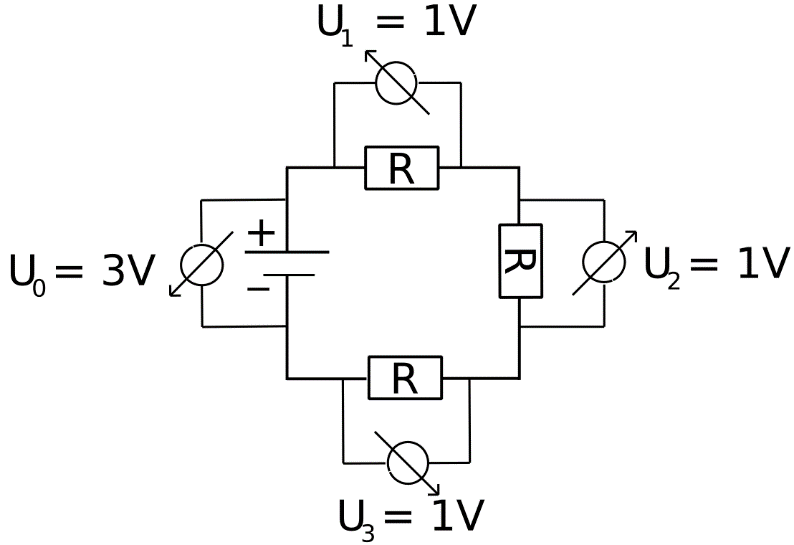 Am Netzgerät liegt eine Spannung von U0 = 3 V an. Diese Spannung verteilt sich auf die Widerstände. An den Widerständen fällt jeweils die Spannung von 1 V ab. Wir können schreibenU0 = U1 + U2 + U3Bringt man U0 auf die rechte Seite ergibt das                                                0 = U1 + U2 + U3 – U0                       (Maschenregel)Für unser Beispiel wäre das0 V = 1 V + 1V + 1V – 3 V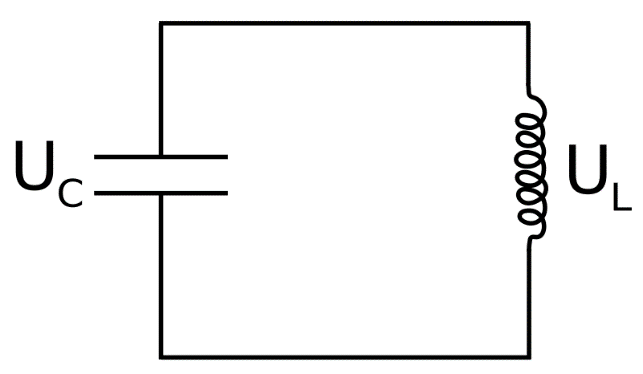 Im ungedämpften LC-Schwingkreis haben wir die Spannung UC am Kondensator und die Spannung UL an der Spule. Laut der Maschenregel ist die Summe der beiden Spannung gleich 0.                  0 = UC + UL        (Gleichung 1)Die Spannung UC ist gegeben durch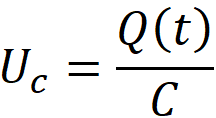 Und die Spannung UL durch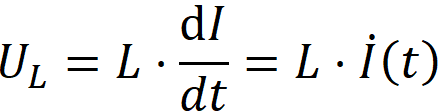 Q und I sind zeitabhängige Größen, dass heißt, dass sich ihre Beträge während einer Schwingung ständig verändern. Außerdem gilt 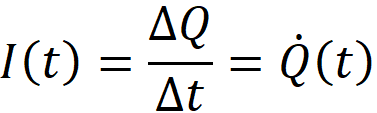 und dementsprechend für die Ableitung von I(t) 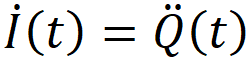 Setzt man die letzten 4 Schritte in Gleichung 1 ein, ergibt sich folgende Differentialgleichung 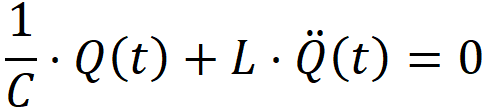 Wir teilen durch L und erhalten Gleichung 2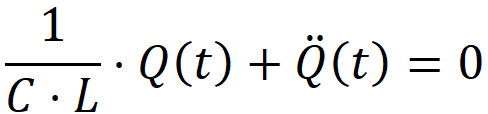                                                                      (Gleichung 2)Wir benötigen nun eine Funktion für Q (t), die die Differentialgleichung löst. Wir wählen folgenden Lösungsansatz 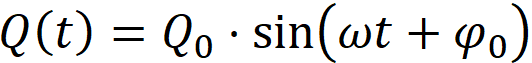 Und setzen diese in die Gleichung 2 ein 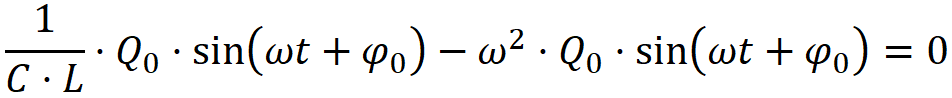 Wir klammern aus und erhalten 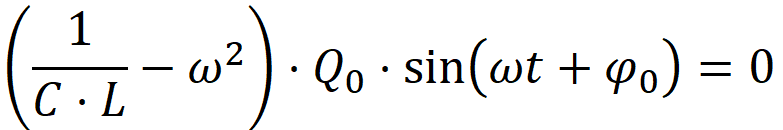 Die Gleichung ist nun 0, wenn u.a. die erste Klammer 0 ist. 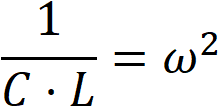 Für ω ergibt das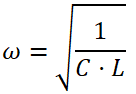 Außerdem gilt 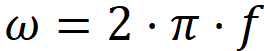 Dadurch ergibt sich 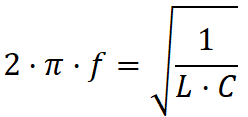 Umgeformt nach f ergibt sich die Thomson´sche Schwingungsgleichung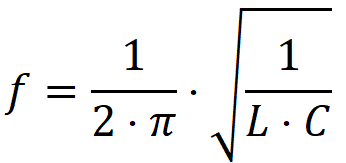 Für die Periodendauer T gilt 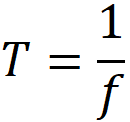 Und somit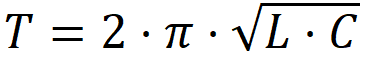 